Ime i prezime odgovorne osobe: Ana-Maria Devčić                         Potpis: __________________U Karlobagu, dana 22. prosinca 2020.g.					MP*Napomena:  Korisnik je dužan popuniti sva polja u obrascu. Obrazac se popunjava isključivo putem računala. Sadržaj i struktura obrasca ne smiju se mijenjati osim u slučaju potrebe obrazlaganja više aktivnosti nego što je predviđeno obrascem i to na način da se dodaju nova polja. Popunjeni i ovjereni obrazac korisnik je dužan predati u utvrđenom roku u nadležni UO Ličko-senjske županije. OBRAZAC - PLANIRANJE PRORAČUNA ZA RAZDOBLJE 2021.-2023.g.(ustanove kojima je Županija osnivač/suosnivač)OBRAZAC - PLANIRANJE PRORAČUNA ZA RAZDOBLJE 2021.-2023.g.(ustanove kojima je Županija osnivač/suosnivač)OBRAZAC - PLANIRANJE PRORAČUNA ZA RAZDOBLJE 2021.-2023.g.(ustanove kojima je Županija osnivač/suosnivač)OBRAZAC - PLANIRANJE PRORAČUNA ZA RAZDOBLJE 2021.-2023.g.(ustanove kojima je Županija osnivač/suosnivač)OBRAZAC - PLANIRANJE PRORAČUNA ZA RAZDOBLJE 2021.-2023.g.(ustanove kojima je Županija osnivač/suosnivač)OBRAZAC - PLANIRANJE PRORAČUNA ZA RAZDOBLJE 2021.-2023.g.(ustanove kojima je Županija osnivač/suosnivač)OBRAZAC - PLANIRANJE PRORAČUNA ZA RAZDOBLJE 2021.-2023.g.(ustanove kojima je Županija osnivač/suosnivač)OBRAZAC - PLANIRANJE PRORAČUNA ZA RAZDOBLJE 2021.-2023.g.(ustanove kojima je Županija osnivač/suosnivač)PODACI O KORISNIKUPODACI O KORISNIKUPODACI O KORISNIKUPODACI O KORISNIKUPODACI O KORISNIKUPODACI O KORISNIKUPODACI O KORISNIKUPODACI O KORISNIKUNAZIVOSNOVNA ŠKOLA KARLOBAGOSNOVNA ŠKOLA KARLOBAGOSNOVNA ŠKOLA KARLOBAGOSNOVNA ŠKOLA KARLOBAGOSNOVNA ŠKOLA KARLOBAGOSNOVNA ŠKOLA KARLOBAGOSNOVNA ŠKOLA KARLOBAGADRESA SJEDIŠTAVLADIMIRA NAZORA 11, KARLOBAGVLADIMIRA NAZORA 11, KARLOBAGVLADIMIRA NAZORA 11, KARLOBAGVLADIMIRA NAZORA 11, KARLOBAGVLADIMIRA NAZORA 11, KARLOBAGVLADIMIRA NAZORA 11, KARLOBAGVLADIMIRA NAZORA 11, KARLOBAGOIB40367998243IME, PREZIME I FUNKCIJA ODGOVORNE OSOBEANA-MARIA DEVČIĆ, ravnateljicaANA-MARIA DEVČIĆ, ravnateljicaANA-MARIA DEVČIĆ, ravnateljicaANA-MARIA DEVČIĆ, ravnateljicaANA-MARIA DEVČIĆ, ravnateljicaGODINA OSNUTKA1964196419641964196419641964  DJELOKRUG RADAOsnovna škola Karlobag je odgojno-obrazovna institucija u kojoj se obavlja službeniodgoj i obrazovanje.Osnovna škola Karlobag je odgojno-obrazovna institucija u kojoj se obavlja službeniodgoj i obrazovanje.Osnovna škola Karlobag je odgojno-obrazovna institucija u kojoj se obavlja službeniodgoj i obrazovanje.Osnovna škola Karlobag je odgojno-obrazovna institucija u kojoj se obavlja službeniodgoj i obrazovanje.Osnovna škola Karlobag je odgojno-obrazovna institucija u kojoj se obavlja službeniodgoj i obrazovanje.Osnovna škola Karlobag je odgojno-obrazovna institucija u kojoj se obavlja službeniodgoj i obrazovanje.Osnovna škola Karlobag je odgojno-obrazovna institucija u kojoj se obavlja službeniodgoj i obrazovanje.  ORGANIZACIJSKA  STRUKTURAMatična škola.Nastava se odvija u jednoj smjeni u prijepodnevnim satima. Školu polazi 33 učenika koji su raspoređeni u 6 razrednih odjela, od kojih su niži razredni odjeli kombinirani odjeli po dva razreda dok su viši razredi čisti odjeliMatična škola.Nastava se odvija u jednoj smjeni u prijepodnevnim satima. Školu polazi 33 učenika koji su raspoređeni u 6 razrednih odjela, od kojih su niži razredni odjeli kombinirani odjeli po dva razreda dok su viši razredi čisti odjeliMatična škola.Nastava se odvija u jednoj smjeni u prijepodnevnim satima. Školu polazi 33 učenika koji su raspoređeni u 6 razrednih odjela, od kojih su niži razredni odjeli kombinirani odjeli po dva razreda dok su viši razredi čisti odjeliMatična škola.Nastava se odvija u jednoj smjeni u prijepodnevnim satima. Školu polazi 33 učenika koji su raspoređeni u 6 razrednih odjela, od kojih su niži razredni odjeli kombinirani odjeli po dva razreda dok su viši razredi čisti odjeliMatična škola.Nastava se odvija u jednoj smjeni u prijepodnevnim satima. Školu polazi 33 učenika koji su raspoređeni u 6 razrednih odjela, od kojih su niži razredni odjeli kombinirani odjeli po dva razreda dok su viši razredi čisti odjeliMatična škola.Nastava se odvija u jednoj smjeni u prijepodnevnim satima. Školu polazi 33 učenika koji su raspoređeni u 6 razrednih odjela, od kojih su niži razredni odjeli kombinirani odjeli po dva razreda dok su viši razredi čisti odjeliMatična škola.Nastava se odvija u jednoj smjeni u prijepodnevnim satima. Školu polazi 33 učenika koji su raspoređeni u 6 razrednih odjela, od kojih su niži razredni odjeli kombinirani odjeli po dva razreda dok su viši razredi čisti odjeliPLAN PRIHODA ZA RAZDOBLJE 2021. - 2023. GODINA PREMA IZVORIMA FINANCIRANJA*Napomena: Navesti ostale izvore financiranja*Napomena: Navesti ostale izvore financiranja*Napomena: Navesti ostale izvore financiranja*Napomena: Navesti ostale izvore financiranja*Napomena: Navesti ostale izvore financiranja*Napomena: Navesti ostale izvore financiranja*Napomena: Navesti ostale izvore financiranjaPLAN RASHODA ZA RAZDOBLJE 2021. - 2023. GODINA PREMA VRSTI TROŠKANAZIV AKTIVNOSTIREDOVNA DJELATNOSTREDOVNA DJELATNOSTREDOVNA DJELATNOSTREDOVNA DJELATNOSTREDOVNA DJELATNOSTREDOVNA DJELATNOSTREDOVNA DJELATNOSTOPIS AKTIVNOSTIDjelatnost OŠ Karlobag je redovito osnovno osmogodišnje obrazovanje koje se ostvaruje na temelju Nacionalnog kurikuluma, Nastavnog plana i programa, Godišnjeg plana i programa rada škole i Školskog kurikuluma za školsku godinu 2020./2021. godinu.Djelatnost OŠ Karlobag je redovito osnovno osmogodišnje obrazovanje koje se ostvaruje na temelju Nacionalnog kurikuluma, Nastavnog plana i programa, Godišnjeg plana i programa rada škole i Školskog kurikuluma za školsku godinu 2020./2021. godinu.Djelatnost OŠ Karlobag je redovito osnovno osmogodišnje obrazovanje koje se ostvaruje na temelju Nacionalnog kurikuluma, Nastavnog plana i programa, Godišnjeg plana i programa rada škole i Školskog kurikuluma za školsku godinu 2020./2021. godinu.Djelatnost OŠ Karlobag je redovito osnovno osmogodišnje obrazovanje koje se ostvaruje na temelju Nacionalnog kurikuluma, Nastavnog plana i programa, Godišnjeg plana i programa rada škole i Školskog kurikuluma za školsku godinu 2020./2021. godinu.Djelatnost OŠ Karlobag je redovito osnovno osmogodišnje obrazovanje koje se ostvaruje na temelju Nacionalnog kurikuluma, Nastavnog plana i programa, Godišnjeg plana i programa rada škole i Školskog kurikuluma za školsku godinu 2020./2021. godinu.Djelatnost OŠ Karlobag je redovito osnovno osmogodišnje obrazovanje koje se ostvaruje na temelju Nacionalnog kurikuluma, Nastavnog plana i programa, Godišnjeg plana i programa rada škole i Školskog kurikuluma za školsku godinu 2020./2021. godinu.Djelatnost OŠ Karlobag je redovito osnovno osmogodišnje obrazovanje koje se ostvaruje na temelju Nacionalnog kurikuluma, Nastavnog plana i programa, Godišnjeg plana i programa rada škole i Školskog kurikuluma za školsku godinu 2020./2021. godinu.CILJGlavni ciljevi provedbe programa rada škole jesu ostvarenje planiranih programa sukladno Godišnjem planu i programu rada škole u školskoj godini 2020./2021. godini kroz povećanje srednje ocjene uspjeha učenika na kraju školske godine i veće zadovoljenje Državnog pedagoškog standarda za osnovnoškolski sustav odgoja i obrazovanja.Glavni ciljevi provedbe programa rada škole jesu ostvarenje planiranih programa sukladno Godišnjem planu i programu rada škole u školskoj godini 2020./2021. godini kroz povećanje srednje ocjene uspjeha učenika na kraju školske godine i veće zadovoljenje Državnog pedagoškog standarda za osnovnoškolski sustav odgoja i obrazovanja.Glavni ciljevi provedbe programa rada škole jesu ostvarenje planiranih programa sukladno Godišnjem planu i programu rada škole u školskoj godini 2020./2021. godini kroz povećanje srednje ocjene uspjeha učenika na kraju školske godine i veće zadovoljenje Državnog pedagoškog standarda za osnovnoškolski sustav odgoja i obrazovanja.Glavni ciljevi provedbe programa rada škole jesu ostvarenje planiranih programa sukladno Godišnjem planu i programu rada škole u školskoj godini 2020./2021. godini kroz povećanje srednje ocjene uspjeha učenika na kraju školske godine i veće zadovoljenje Državnog pedagoškog standarda za osnovnoškolski sustav odgoja i obrazovanja.Glavni ciljevi provedbe programa rada škole jesu ostvarenje planiranih programa sukladno Godišnjem planu i programu rada škole u školskoj godini 2020./2021. godini kroz povećanje srednje ocjene uspjeha učenika na kraju školske godine i veće zadovoljenje Državnog pedagoškog standarda za osnovnoškolski sustav odgoja i obrazovanja.Glavni ciljevi provedbe programa rada škole jesu ostvarenje planiranih programa sukladno Godišnjem planu i programu rada škole u školskoj godini 2020./2021. godini kroz povećanje srednje ocjene uspjeha učenika na kraju školske godine i veće zadovoljenje Državnog pedagoškog standarda za osnovnoškolski sustav odgoja i obrazovanja.Glavni ciljevi provedbe programa rada škole jesu ostvarenje planiranih programa sukladno Godišnjem planu i programu rada škole u školskoj godini 2020./2021. godini kroz povećanje srednje ocjene uspjeha učenika na kraju školske godine i veće zadovoljenje Državnog pedagoškog standarda za osnovnoškolski sustav odgoja i obrazovanja.POKAZATELJI USPJEŠNOSTIPovećanje srednje ocjene uspjeha učenika na kraju školske godine i veće zadovoljenje Državnog pedagoškog standarda za osnovnoškolski sustav odgoja i obrazovanja.Povećanje srednje ocjene uspjeha učenika na kraju školske godine i veće zadovoljenje Državnog pedagoškog standarda za osnovnoškolski sustav odgoja i obrazovanja.Povećanje srednje ocjene uspjeha učenika na kraju školske godine i veće zadovoljenje Državnog pedagoškog standarda za osnovnoškolski sustav odgoja i obrazovanja.Povećanje srednje ocjene uspjeha učenika na kraju školske godine i veće zadovoljenje Državnog pedagoškog standarda za osnovnoškolski sustav odgoja i obrazovanja.Povećanje srednje ocjene uspjeha učenika na kraju školske godine i veće zadovoljenje Državnog pedagoškog standarda za osnovnoškolski sustav odgoja i obrazovanja.Povećanje srednje ocjene uspjeha učenika na kraju školske godine i veće zadovoljenje Državnog pedagoškog standarda za osnovnoškolski sustav odgoja i obrazovanja.Povećanje srednje ocjene uspjeha učenika na kraju školske godine i veće zadovoljenje Državnog pedagoškog standarda za osnovnoškolski sustav odgoja i obrazovanja.ZAKONSKA OSNOVA ZA PROVOĐENJE AKTIVNOSTIZakon o odgoju i obrazovanju, (NN br. 87/08, 86/09, 92/10, 90/11, 5/12 i 16/12, 94/13, 152/14, 07/17, 68/18, 98/19 i 64/20)Zakon o ustanovama, (NN br. 76/93, 29/97, 47/99, 35/08 i 127/19) Zakon o proračunu (NN, br. 87/08, 136/12 i 15/15), Pravilnik o proračunskim klasifikacijama (NN br. 26/10, 120/13), Pravilnik o proračunskom računovodstvu i računskom planu (NN, br. 124/14, 115/15, 87/16, 3/18 i 126/18)Pravilnik o proračunskim klasifikacijama (NN 26/10, 120/13 i 1/20) Upute za izradu prijedloga proračuna i financijskog plana upravnih tijela, proračunskih i izvanproračunskih korisnika Ličko-senjske županije za razdoblje 2020.-2023. godineGodišnji plan i program rada za školsku godinu 2020./2021.Školski kurikulum za školsku godinu 2020./2021.Zakon o odgoju i obrazovanju, (NN br. 87/08, 86/09, 92/10, 90/11, 5/12 i 16/12, 94/13, 152/14, 07/17, 68/18, 98/19 i 64/20)Zakon o ustanovama, (NN br. 76/93, 29/97, 47/99, 35/08 i 127/19) Zakon o proračunu (NN, br. 87/08, 136/12 i 15/15), Pravilnik o proračunskim klasifikacijama (NN br. 26/10, 120/13), Pravilnik o proračunskom računovodstvu i računskom planu (NN, br. 124/14, 115/15, 87/16, 3/18 i 126/18)Pravilnik o proračunskim klasifikacijama (NN 26/10, 120/13 i 1/20) Upute za izradu prijedloga proračuna i financijskog plana upravnih tijela, proračunskih i izvanproračunskih korisnika Ličko-senjske županije za razdoblje 2020.-2023. godineGodišnji plan i program rada za školsku godinu 2020./2021.Školski kurikulum za školsku godinu 2020./2021.Zakon o odgoju i obrazovanju, (NN br. 87/08, 86/09, 92/10, 90/11, 5/12 i 16/12, 94/13, 152/14, 07/17, 68/18, 98/19 i 64/20)Zakon o ustanovama, (NN br. 76/93, 29/97, 47/99, 35/08 i 127/19) Zakon o proračunu (NN, br. 87/08, 136/12 i 15/15), Pravilnik o proračunskim klasifikacijama (NN br. 26/10, 120/13), Pravilnik o proračunskom računovodstvu i računskom planu (NN, br. 124/14, 115/15, 87/16, 3/18 i 126/18)Pravilnik o proračunskim klasifikacijama (NN 26/10, 120/13 i 1/20) Upute za izradu prijedloga proračuna i financijskog plana upravnih tijela, proračunskih i izvanproračunskih korisnika Ličko-senjske županije za razdoblje 2020.-2023. godineGodišnji plan i program rada za školsku godinu 2020./2021.Školski kurikulum za školsku godinu 2020./2021.Zakon o odgoju i obrazovanju, (NN br. 87/08, 86/09, 92/10, 90/11, 5/12 i 16/12, 94/13, 152/14, 07/17, 68/18, 98/19 i 64/20)Zakon o ustanovama, (NN br. 76/93, 29/97, 47/99, 35/08 i 127/19) Zakon o proračunu (NN, br. 87/08, 136/12 i 15/15), Pravilnik o proračunskim klasifikacijama (NN br. 26/10, 120/13), Pravilnik o proračunskom računovodstvu i računskom planu (NN, br. 124/14, 115/15, 87/16, 3/18 i 126/18)Pravilnik o proračunskim klasifikacijama (NN 26/10, 120/13 i 1/20) Upute za izradu prijedloga proračuna i financijskog plana upravnih tijela, proračunskih i izvanproračunskih korisnika Ličko-senjske županije za razdoblje 2020.-2023. godineGodišnji plan i program rada za školsku godinu 2020./2021.Školski kurikulum za školsku godinu 2020./2021.Zakon o odgoju i obrazovanju, (NN br. 87/08, 86/09, 92/10, 90/11, 5/12 i 16/12, 94/13, 152/14, 07/17, 68/18, 98/19 i 64/20)Zakon o ustanovama, (NN br. 76/93, 29/97, 47/99, 35/08 i 127/19) Zakon o proračunu (NN, br. 87/08, 136/12 i 15/15), Pravilnik o proračunskim klasifikacijama (NN br. 26/10, 120/13), Pravilnik o proračunskom računovodstvu i računskom planu (NN, br. 124/14, 115/15, 87/16, 3/18 i 126/18)Pravilnik o proračunskim klasifikacijama (NN 26/10, 120/13 i 1/20) Upute za izradu prijedloga proračuna i financijskog plana upravnih tijela, proračunskih i izvanproračunskih korisnika Ličko-senjske županije za razdoblje 2020.-2023. godineGodišnji plan i program rada za školsku godinu 2020./2021.Školski kurikulum za školsku godinu 2020./2021.Zakon o odgoju i obrazovanju, (NN br. 87/08, 86/09, 92/10, 90/11, 5/12 i 16/12, 94/13, 152/14, 07/17, 68/18, 98/19 i 64/20)Zakon o ustanovama, (NN br. 76/93, 29/97, 47/99, 35/08 i 127/19) Zakon o proračunu (NN, br. 87/08, 136/12 i 15/15), Pravilnik o proračunskim klasifikacijama (NN br. 26/10, 120/13), Pravilnik o proračunskom računovodstvu i računskom planu (NN, br. 124/14, 115/15, 87/16, 3/18 i 126/18)Pravilnik o proračunskim klasifikacijama (NN 26/10, 120/13 i 1/20) Upute za izradu prijedloga proračuna i financijskog plana upravnih tijela, proračunskih i izvanproračunskih korisnika Ličko-senjske županije za razdoblje 2020.-2023. godineGodišnji plan i program rada za školsku godinu 2020./2021.Školski kurikulum za školsku godinu 2020./2021.Zakon o odgoju i obrazovanju, (NN br. 87/08, 86/09, 92/10, 90/11, 5/12 i 16/12, 94/13, 152/14, 07/17, 68/18, 98/19 i 64/20)Zakon o ustanovama, (NN br. 76/93, 29/97, 47/99, 35/08 i 127/19) Zakon o proračunu (NN, br. 87/08, 136/12 i 15/15), Pravilnik o proračunskim klasifikacijama (NN br. 26/10, 120/13), Pravilnik o proračunskom računovodstvu i računskom planu (NN, br. 124/14, 115/15, 87/16, 3/18 i 126/18)Pravilnik o proračunskim klasifikacijama (NN 26/10, 120/13 i 1/20) Upute za izradu prijedloga proračuna i financijskog plana upravnih tijela, proračunskih i izvanproračunskih korisnika Ličko-senjske županije za razdoblje 2020.-2023. godineGodišnji plan i program rada za školsku godinu 2020./2021.Školski kurikulum za školsku godinu 2020./2021.ISHODIŠTE I POKAZATELJI NA KOJIMA SE ZASNIVAJU IZRAČUNI I SREDSTVA ZA PROVOĐENJE AKTIVNOSTIPrihode i rashode iz kategorije vilastih prihoda i rashoda, prihoda i rashoda za posebne namjene, pomoći od Općine Karlobag i donacije planirali smo primjenom financijskih pokazatelja iz prethodnih godina. Prema Uputi za izradu prijedloga proračuna i financijskog plana upravnih tijela, proračunskih i izvanproračunskih korisnika Ličko-senjske županije za razdoblje 2021.-2023. godineprihode i rashode iz kategorije općih troškova koji se financiraju iz decentraliziranih sredstava, kao i prihode i rashode za tekuće i investicijsko  planirali smo prema odobrenim okvirnim limitima. Prihode i rashode iz kategorije vilastih prihoda i rashoda, prihoda i rashoda za posebne namjene, pomoći od Općine Karlobag i donacije planirali smo primjenom financijskih pokazatelja iz prethodnih godina. Prema Uputi za izradu prijedloga proračuna i financijskog plana upravnih tijela, proračunskih i izvanproračunskih korisnika Ličko-senjske županije za razdoblje 2021.-2023. godineprihode i rashode iz kategorije općih troškova koji se financiraju iz decentraliziranih sredstava, kao i prihode i rashode za tekuće i investicijsko  planirali smo prema odobrenim okvirnim limitima. Prihode i rashode iz kategorije vilastih prihoda i rashoda, prihoda i rashoda za posebne namjene, pomoći od Općine Karlobag i donacije planirali smo primjenom financijskih pokazatelja iz prethodnih godina. Prema Uputi za izradu prijedloga proračuna i financijskog plana upravnih tijela, proračunskih i izvanproračunskih korisnika Ličko-senjske županije za razdoblje 2021.-2023. godineprihode i rashode iz kategorije općih troškova koji se financiraju iz decentraliziranih sredstava, kao i prihode i rashode za tekuće i investicijsko  planirali smo prema odobrenim okvirnim limitima. Prihode i rashode iz kategorije vilastih prihoda i rashoda, prihoda i rashoda za posebne namjene, pomoći od Općine Karlobag i donacije planirali smo primjenom financijskih pokazatelja iz prethodnih godina. Prema Uputi za izradu prijedloga proračuna i financijskog plana upravnih tijela, proračunskih i izvanproračunskih korisnika Ličko-senjske županije za razdoblje 2021.-2023. godineprihode i rashode iz kategorije općih troškova koji se financiraju iz decentraliziranih sredstava, kao i prihode i rashode za tekuće i investicijsko  planirali smo prema odobrenim okvirnim limitima. Prihode i rashode iz kategorije vilastih prihoda i rashoda, prihoda i rashoda za posebne namjene, pomoći od Općine Karlobag i donacije planirali smo primjenom financijskih pokazatelja iz prethodnih godina. Prema Uputi za izradu prijedloga proračuna i financijskog plana upravnih tijela, proračunskih i izvanproračunskih korisnika Ličko-senjske županije za razdoblje 2021.-2023. godineprihode i rashode iz kategorije općih troškova koji se financiraju iz decentraliziranih sredstava, kao i prihode i rashode za tekuće i investicijsko  planirali smo prema odobrenim okvirnim limitima. Prihode i rashode iz kategorije vilastih prihoda i rashoda, prihoda i rashoda za posebne namjene, pomoći od Općine Karlobag i donacije planirali smo primjenom financijskih pokazatelja iz prethodnih godina. Prema Uputi za izradu prijedloga proračuna i financijskog plana upravnih tijela, proračunskih i izvanproračunskih korisnika Ličko-senjske županije za razdoblje 2021.-2023. godineprihode i rashode iz kategorije općih troškova koji se financiraju iz decentraliziranih sredstava, kao i prihode i rashode za tekuće i investicijsko  planirali smo prema odobrenim okvirnim limitima. Prihode i rashode iz kategorije vilastih prihoda i rashoda, prihoda i rashoda za posebne namjene, pomoći od Općine Karlobag i donacije planirali smo primjenom financijskih pokazatelja iz prethodnih godina. Prema Uputi za izradu prijedloga proračuna i financijskog plana upravnih tijela, proračunskih i izvanproračunskih korisnika Ličko-senjske županije za razdoblje 2021.-2023. godineprihode i rashode iz kategorije općih troškova koji se financiraju iz decentraliziranih sredstava, kao i prihode i rashode za tekuće i investicijsko  planirali smo prema odobrenim okvirnim limitima. NAČIN I SREDSTVA ZA REALIZACIJU AKTIVNOSTI*Napomena: Navesti ostale izvore financiranja*Napomena: Navesti ostale izvore financiranja*Napomena: Navesti ostale izvore financiranja*Napomena: Navesti ostale izvore financiranja*Napomena: Navesti ostale izvore financiranja*Napomena: Navesti ostale izvore financiranja*Napomena: Navesti ostale izvore financiranjaIZVJEŠTAJ O POSTIGNUTIM CILJEVIMA I REZULTATIMA AKTIVNOSTI TEMELJENIM NA POKAZATELJIMA USPJEŠNOSTI U PRETHODNOJ GODINIOstvareni su planirani ciljevi koji su vidljivi kroz povećanje srednje ocjene uspjeha učenika na kraju školske godine u odnosu na prethodnu godinu. Svi učenici su završili školsku godinu, dovoljnog uspjeha nije bilo, a s odlučnim uspjehom 13% učenika više je završilo školsku godinu u odnosu na prethodnu.Ostvareni su planirani ciljevi koji su vidljivi kroz povećanje srednje ocjene uspjeha učenika na kraju školske godine u odnosu na prethodnu godinu. Svi učenici su završili školsku godinu, dovoljnog uspjeha nije bilo, a s odlučnim uspjehom 13% učenika više je završilo školsku godinu u odnosu na prethodnu.Ostvareni su planirani ciljevi koji su vidljivi kroz povećanje srednje ocjene uspjeha učenika na kraju školske godine u odnosu na prethodnu godinu. Svi učenici su završili školsku godinu, dovoljnog uspjeha nije bilo, a s odlučnim uspjehom 13% učenika više je završilo školsku godinu u odnosu na prethodnu.Ostvareni su planirani ciljevi koji su vidljivi kroz povećanje srednje ocjene uspjeha učenika na kraju školske godine u odnosu na prethodnu godinu. Svi učenici su završili školsku godinu, dovoljnog uspjeha nije bilo, a s odlučnim uspjehom 13% učenika više je završilo školsku godinu u odnosu na prethodnu.Ostvareni su planirani ciljevi koji su vidljivi kroz povećanje srednje ocjene uspjeha učenika na kraju školske godine u odnosu na prethodnu godinu. Svi učenici su završili školsku godinu, dovoljnog uspjeha nije bilo, a s odlučnim uspjehom 13% učenika više je završilo školsku godinu u odnosu na prethodnu.Ostvareni su planirani ciljevi koji su vidljivi kroz povećanje srednje ocjene uspjeha učenika na kraju školske godine u odnosu na prethodnu godinu. Svi učenici su završili školsku godinu, dovoljnog uspjeha nije bilo, a s odlučnim uspjehom 13% učenika više je završilo školsku godinu u odnosu na prethodnu.Ostvareni su planirani ciljevi koji su vidljivi kroz povećanje srednje ocjene uspjeha učenika na kraju školske godine u odnosu na prethodnu godinu. Svi učenici su završili školsku godinu, dovoljnog uspjeha nije bilo, a s odlučnim uspjehom 13% učenika više je završilo školsku godinu u odnosu na prethodnu.RAZLOG ODSTUPANJA OD PROŠLOGODIŠNJIH PROJEKCIJA ZA 2021. I 2022. GODINUDo odstupanja u odnosu na prošlogodišnje projekcije za 2021. i 2022. godine došlo je iz razloga što su planirane u jednakom iznosu kao i 2020. godina, međutim zbog odobrenih okvirnih limita prema Uputama došlo je do povećanja.Do odstupanja u odnosu na prošlogodišnje projekcije za 2021. i 2022. godine došlo je iz razloga što su planirane u jednakom iznosu kao i 2020. godina, međutim zbog odobrenih okvirnih limita prema Uputama došlo je do povećanja.Do odstupanja u odnosu na prošlogodišnje projekcije za 2021. i 2022. godine došlo je iz razloga što su planirane u jednakom iznosu kao i 2020. godina, međutim zbog odobrenih okvirnih limita prema Uputama došlo je do povećanja.Do odstupanja u odnosu na prošlogodišnje projekcije za 2021. i 2022. godine došlo je iz razloga što su planirane u jednakom iznosu kao i 2020. godina, međutim zbog odobrenih okvirnih limita prema Uputama došlo je do povećanja.Do odstupanja u odnosu na prošlogodišnje projekcije za 2021. i 2022. godine došlo je iz razloga što su planirane u jednakom iznosu kao i 2020. godina, međutim zbog odobrenih okvirnih limita prema Uputama došlo je do povećanja.Do odstupanja u odnosu na prošlogodišnje projekcije za 2021. i 2022. godine došlo je iz razloga što su planirane u jednakom iznosu kao i 2020. godina, međutim zbog odobrenih okvirnih limita prema Uputama došlo je do povećanja.Do odstupanja u odnosu na prošlogodišnje projekcije za 2021. i 2022. godine došlo je iz razloga što su planirane u jednakom iznosu kao i 2020. godina, međutim zbog odobrenih okvirnih limita prema Uputama došlo je do povećanja.OSTALA OBRAZLOŽENJA I DOKUMENTACIJAZaposlenici su se stručno usavršavali na svim razinama: školskoj, županijskoj, međužupanijskoj i državnoj razini. Svoja nova znanja su implementirali u poučavanje što je rezultiralo vrlo uspješnim rezultatom učenika na kraju školske godine kao i entuzijazmom svih djelatnika.Zaposlenici su se stručno usavršavali na svim razinama: školskoj, županijskoj, međužupanijskoj i državnoj razini. Svoja nova znanja su implementirali u poučavanje što je rezultiralo vrlo uspješnim rezultatom učenika na kraju školske godine kao i entuzijazmom svih djelatnika.Zaposlenici su se stručno usavršavali na svim razinama: školskoj, županijskoj, međužupanijskoj i državnoj razini. Svoja nova znanja su implementirali u poučavanje što je rezultiralo vrlo uspješnim rezultatom učenika na kraju školske godine kao i entuzijazmom svih djelatnika.Zaposlenici su se stručno usavršavali na svim razinama: školskoj, županijskoj, međužupanijskoj i državnoj razini. Svoja nova znanja su implementirali u poučavanje što je rezultiralo vrlo uspješnim rezultatom učenika na kraju školske godine kao i entuzijazmom svih djelatnika.Zaposlenici su se stručno usavršavali na svim razinama: školskoj, županijskoj, međužupanijskoj i državnoj razini. Svoja nova znanja su implementirali u poučavanje što je rezultiralo vrlo uspješnim rezultatom učenika na kraju školske godine kao i entuzijazmom svih djelatnika.Zaposlenici su se stručno usavršavali na svim razinama: školskoj, županijskoj, međužupanijskoj i državnoj razini. Svoja nova znanja su implementirali u poučavanje što je rezultiralo vrlo uspješnim rezultatom učenika na kraju školske godine kao i entuzijazmom svih djelatnika.Zaposlenici su se stručno usavršavali na svim razinama: školskoj, županijskoj, međužupanijskoj i državnoj razini. Svoja nova znanja su implementirali u poučavanje što je rezultiralo vrlo uspješnim rezultatom učenika na kraju školske godine kao i entuzijazmom svih djelatnika.NAZIV AKTIVNOSTIPOMOĆNICI U NASTAVIOPIS AKTIVNOSTIPotpora učeniku u nastavi sukladno utvrđenim individualnim potrebama i funkcionalnim sposobnostima u sklopu projekta „Obrazovanje jednakih mogućnosti“CILJSavladavanje nastavnog plana i programa učenika koji ima poteškoće te treba stalnu ili povremenu potporu pomoćnika u nastaviPOKAZATELJI USPJEŠNOSTIUspješno savladavanje nastavnog plana i programa škole na kraju školske godine  kao i postizanje određene samostalnosti učenika s tendencijom osamostaljivanja učenika u školskoj srediniZAKONSKA OSNOVA ZA PROVOĐENJE AKTIVNOSTIPravilnik o pomoćnicima u nastavi i stručnim komunikacijskim posrednicima (NN 102/18, 59/19 i 22/20)ISHODIŠTE I POKAZATELJI NA KOJIMA SE ZASNIVAJU IZRAČUNI I SREDSTVA ZA PROVOĐENJE AKTIVNOSTIIshodište na kojem se zasniva izračun sredstava potrebnih za provođenje aktivnosti je broj sati učenika uključenog u projekt i predviđena cijena sata, kao i predviđanje svih drugih rashoda za zaposlene kao što su božićnica i regres kao i troškova za prijevoz na posao i s posla i troškova za službena putovanja.NAČIN I SREDSTVA ZA REALIZACIJU AKTIVNOSTI*Napomena: Navesti ostale izvore financiranjaIZVJEŠTAJ O POSTIGNUTIM CILJEVIMA I REZULTATIMA AKTIVNOSTI TEMELJENIM NA POKAZATELJIMA USPJEŠNOSTI U PRETHODNOJ GODINIRAZLOG ODSTUPANJA OD PROŠLOGODIŠNJIH PROJEKCIJA ZA 2021. I 2022. GODINUOSTALA OBRAZLOŽENJA I DOKUMENTACIJANAZIV AKTIVNOSTINAZIV AKTIVNOSTIŠKOLSKA SHEMAOPIS AKTIVNOSTIOPIS AKTIVNOSTI   Besplatni obroci voća, povrća, mlijeka i mliječnih proizvoda za školsku djecuCILJCILJPovećanje unosa svježeg voća, povrća,  mlijeka i  mliječnih proizvoda kod školske djece te podizanje svijesti o značaju zdrave prehrane.POKAZATELJI USPJEŠNOSTIPOKAZATELJI USPJEŠNOSTIPokazatelji uspješnosti su broj uključenih učenika škole u projekt Školske sheme i podizanje razine znanja o važnosti zdrave prehrane.ZAKONSKA OSNOVA ZA PROVOĐENJE AKTIVNOSTIZAKONSKA OSNOVA ZA PROVOĐENJE AKTIVNOSTI   Nacionalna strategija za provedbu Školske sheme u Republici Hrvatskoj od školske godine       2017./2018. do 2022./2023.   Pravilnik o provedbi Školske sheme (NN 50/17)ISHODIŠTE I POKAZATELJI NA KOJIMA SE ZASNIVAJU IZRAČUNI I SREDSTVA ZA PROVOĐENJE AKTIVNOSTIISHODIŠTE I POKAZATELJI NA KOJIMA SE ZASNIVAJU IZRAČUNI I SREDSTVA ZA PROVOĐENJE AKTIVNOSTI   Ishodište na kojem se zasniva izračun sredstava potrebnih za provođenje aktivnosti je broj    učenika uključenih u projekt i predviđena cijena . Dodatnih troškova za ljudske resurse nema.NAČIN I SREDSTVA ZA REALIZACIJU AKTIVNOSTINAČIN I SREDSTVA ZA REALIZACIJU AKTIVNOSTI*Napomena: Navesti ostale izvore financiranjaIZVJEŠTAJ O POSTIGNUTIM CILJEVIMA I REZULTATIMA AKTIVNOSTI TEMELJENIM NA POKAZATELJIMA USPJEŠNOSTI U PRETHODNOJ GODINIIZVJEŠTAJ O POSTIGNUTIM CILJEVIMA I REZULTATIMA AKTIVNOSTI TEMELJENIM NA POKAZATELJIMA USPJEŠNOSTI U PRETHODNOJ GODINI   U projekt Školske sheme uključeni su svi učenici Škole.   Učenici od 1. do 4. razreda uključeni su u  obrok školskog mlijeka i mliječnih proizvoda, a od    1.do 8. razreda u obrok voća i povrća.RAZLOG ODSTUPANJA OD PROŠLOGODIŠNJIH PROJEKCIJA ZA 2021. I 2022. GODINURAZLOG ODSTUPANJA OD PROŠLOGODIŠNJIH PROJEKCIJA ZA 2021. I 2022. GODINUOSTALA OBRAZLOŽENJA I DOKUMENTACIJAOSTALA OBRAZLOŽENJA I DOKUMENTACIJAUKUPNO TRAŽENI IZNOS SREDSTVA IZ PRORAČUNA LIČKO-SENJSKE  ŽUPANIJEPOPUNJAVA NADLEŽNI UPRAVNI ODJEL LIČKO-SENJSKE ŽUPANIJEPOPUNJAVA NADLEŽNI UPRAVNI ODJEL LIČKO-SENJSKE ŽUPANIJEPOPUNJAVA NADLEŽNI UPRAVNI ODJEL LIČKO-SENJSKE ŽUPANIJEPOPUNJAVA NADLEŽNI UPRAVNI ODJEL LIČKO-SENJSKE ŽUPANIJEDatum zaprimanja:____________2019.g.Ime i prezime :Datum zaprimanja:____________2019.g.Potpis: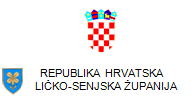 